土壌診断申込用紙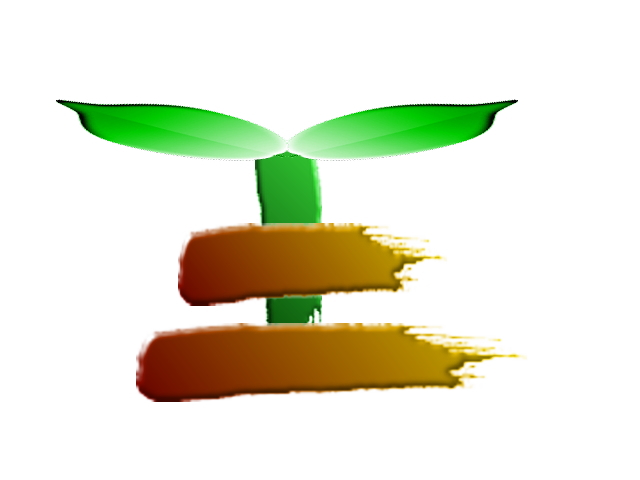 １．お客様についてご記入下さい。※印は必ずご記入下さい。２．診断する項目を確認して、土壌診断をする土の件数をお書き下さい。※土壌診断書作成に伴う分析値は参考値であり、計量法で規定する「真の値の証明」ではありません。精密な分析値が必要な場合は、最寄りの分析機関にご依頼下さい。３．圃場についてご記入下さい（正確な土壌診断を行うために必要な情報です）。お名前※電話※ご住所※〒FaxまたはE-mail土壌診断項目1検体当たりの料金(税込み)お申込件数１．土壌pH２．EC３．可給態リン酸４．交換性石灰５．交換性苦土６．交換性加里７．陽イオン交換容量(CEC)８．腐植含量左8項目について農家・個人の方：\4,400法人・団体等　：\5,500単項目・特定項目の診断は行っていません。　　　　　　　　　　　件土壌前処理料金　　　　\1,000　　　　　　　　　　　件圃場名圃場の住所面積（㎡）栽培作物土壌採取予定日水はけ具合生育具合（良好か不良か）その他お気づきの点など